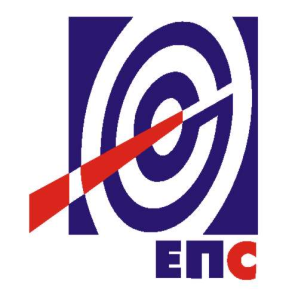 НАРУЧИЛАЦЈАВНО ПРЕДУЗЕЋЕ „ЕЛЕКТРОПРИВРЕДА СРБИЈЕ“, БЕОГРАДУлица царице Милице  број 2БеоградПРВА ИЗМЕНАКОНКУРСНА ДОКУМЕНТАЦИЈАза подношење понуда у поступку јавне набавке мале вредностиза јавну набавку услуга  бр. ЈНМВ/1000/0041/2016 „ПРОМОТИВНА КАМПАЊА У ЦИЉУ СПРЕЧАВАЊА КРАЂЕ ЕЛЕКТРИЧНЕ ЕНЕРГИЈЕ“(заведено под бр.12.01. 200482/10-17 од 18.07.2017. године)Београд, јул 2017. годинеНа основу чл. 63. став 1. и  54. Закона о јавним набавкама („Сл. гласник РС”, бр. 124/12, 14/15 и 68/15), и члана 2. Правилника о обавезним елементима конкурсне документације у поступцима јавних набавки и начину доказивања испуњености услова („Сл. гласник РС”, бр. 86/2015), Комисија је сачинила:ПРВУ ИЗМЕНУКОНКУРСНЕ  ДОКУМЕНТАЦИЈЕЗА ЈАВНУ НАБАВКУ  за подношење понуда у поступку јавне набавке мале вредностиза јавну набавку услуге бр. ЈНМВ/1000/0041/2016„ПРОМОТИВНА КАМПАЊА У ЦИЉУ СПРЕЧАВАЊА КРАЂЕ ЕЛЕКТРИЧНЕ ЕНЕРГИЈЕ“1.У одељку 4. Услови за учешће у поступку јавне набавке из чл. 75. и 76. закона  и упутство како се доказује испуњеност тих услова у делу додатни услови за учешће у поступку јавне набавке из члана 76. Закона тачка 5. Пословни капацитет: мења се и гласиУслов: Да је у периоду од 01.01.2013. године до дана истека рока за подношење понуда реализовао  уговоре  о пружању услуга а у вези са предметом ове јавне набавке:Да је понуђач организовао и реализовао најмање 1 пројекта на тему из области заштите животне средине и екологије Да је понуђач организовао и реализовао најмање 1 пројекат на тему из области енергетске ефикасности који је емитован на неком од националних емитера Да је минимум 1 пројекат друштвене одговорности реализован у сарадњи са неком међународном институцијом или државним органомДа је организовао и релализовао минимум 5 пројеката који су подразумевали целокупну промотивну стратегију, креирање комуникационих порука и комуникацију са медијима од којих један Наручилац може да се понавља из године у годину Да је извршио минимум 1 услугу које су подразумевале осмишљавање садржаја и  комплетну продукцију и постпродукцију серијалаДа је извршио минимум 3 услуге које се односе на ПР стратегију, план комуникације од којих је минимум један  на тему из области енергетикеОва измена и допуна конкурсне документације се објављује на Порталу јавних набавки и интернет страници Наручиоца.                                                                                     Комисија за јавну набавку          број ЈНМВ1000/0041/2016	_____________________Доставити:- Архив